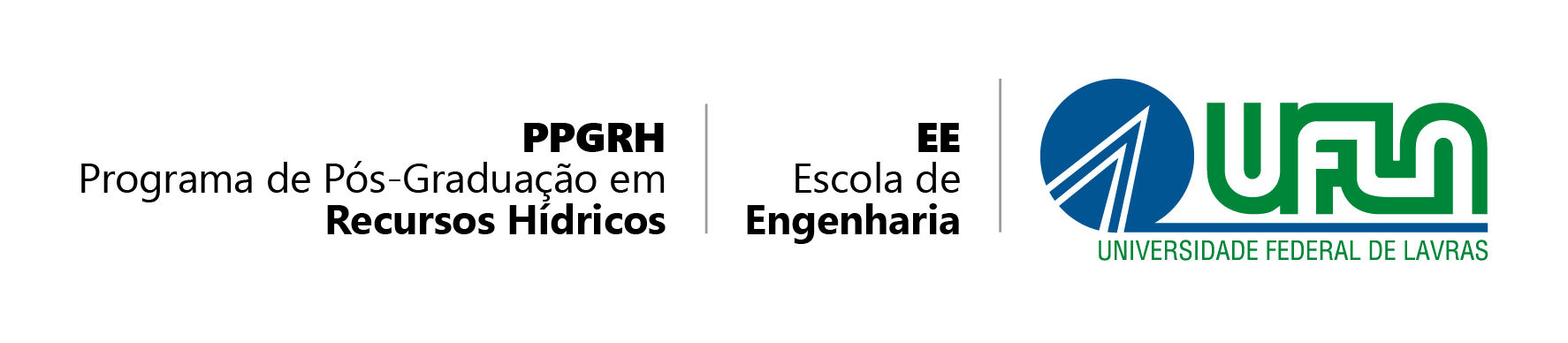 REQUERIMENTO PARA AGENDAMENTO DA DEFESA DE TESE PARA ESTUDANTES MATRICULADOS NO REGULAMENTO PPGRH 2022A marcação da defesa só será realizada após a entrega dos seguintes documentos na secretaria do PPGRH: Declaração de aceite do 1º artigo extraído da tese e em co-autoria com o orientador, em revista com fator de impacto/JCR ou cite score/Scopus ≥ 1,000. A declaração de aceite em formato padronizado está disponível no site do PPGRH.Termo de Responsabilidade para uso das Dependências do DRH/UFLA (“Check list”)Histórico Escolar atualizado.Enviar para o e-mail (posgraduacao.eeng@ufla.br) as informações abaixo:Título Resumo e palavras-chavesNúmero de páginasAtenção: A declaração de aceite ou submissão do 2° artigo extraído da tese em revista com fator de impacto/JCR ou cite score/Scopus ≥ 1,000, e em co-autoria com o orientador, deverá ser entregue juntamente com os documentos listados no formulário dos trâmites pós-defesa na secretaria do PPGRH. A declaração de submissão em formato padronizado está disponível no site do PPGRH. SOLICITANTENOME DO DISCENTE:      NÚMERO DE MATRÍCULA:      EMAIL:       TELEFONE:          Título:          Data:      /     /       às      h     min.    Local:      Lavras:       /     /                                              ________________________________________                                                             Assinatura do OrientadorAtesto para os devidos fins que integralizei todos os créditos exigidos para o agendamento da defesa tese, conforme comprovado no histórico escolar atualizado, em anexo. E que a marcação da defesa está de acordo com o Regulamento do PPGRH 2022._____________________________________Assinatura do(a) discenteObs:      PARECERCOLEGIADO DO CURSO    [      ]  DEFERIDO    [      ]  INDEFERIDOData:  ___/____/___                          ________________________________________                                                                   Assinatura do Coordenador